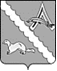 АДМИНИСТРАЦИЯ АЛЕКСАНДРОВСКОГО РАЙОНАТОМСКОЙ ОБЛАСТИПОСТАНОВЛЕНИЕРуководствуясь статьей 179 Бюджетного кодекса Российской Федерации, Порядком разработки, реализации и оценки эффективности муниципальных программ муниципального образования «Александровский район», утвержденным постановлением Администрации Александровского района Томской области от 27.12.2023 № 1580, решением Думы Александровского района Томской области от 27.12.2023 № 208 «О бюджете муниципального образования «Александровский район» на 2024 год и на плановый период 2025 и 2026 годов» ПОСТАНОВЛЯЮ:1. Внести в постановление Администрации Александровского района Томской области от 14.01.2022 № 34 «Об утверждении муниципальной программы «Управление муниципальными финансами муниципального образования «Александровский район» изменения согласно приложению к настоящему постановлению.2. Настоящее постановление опубликовать (разместить) в газете «Северянка», на портале Минюста России «Нормативные правовые акты в Российской Федерации» (http://pravo-minjust.ru), на официальном сайте органов местного самоуправления Александровского района Томской области (http://www.alsadm.ru/).3. Настоящее постановление вступает в силу на следующий день после его официального опубликования.4. Контроль за исполнением настоящего постановления возложить на заместителя Главы района по экономике и финансам – начальника Финансового отдела.Волкова Н.П.2 40 81Рассылка: Финансовый отдел Администрации Александровского района  Отдел экономики Администрации Александровского районаПриложение к постановлению Администрации Александровского района Томской области от 22.02.2024 № 202Внести в постановление Администрации Александровского района Томской области от 14.01.2022 № 34 «Об утверждении муниципальной программы «Управление муниципальными финансами муниципального образования «Александровский район» (далее – программа) следующие изменения:1. в паспорте программы раздел «Финансовое обеспечение программы» изложить в следующей редакции:2. в главе 2. Перечень показателей цели муниципальной программы «Управление муниципальными финансами «Александровский район», таблицы «1.Сведения о порядке сбора информации по показателям и методики их расчетов», строка 3, графа 7, цифры «02.09.2014 № 1143», заменить цифрами «27.12.2023 № 1580»;3. в главе 3. Ресурсное обеспечение муниципальной программы «Управление муниципальными финансами «Александровский район» в разрезе источников финансирования:3.1) пункт 1.1. «Организация составления и исполнения бюджета района» изложить в следующей редакции:3.2) пункт 1.4. «Итого по подпрограмме «Создание организационных условий для составления и исполнения бюджета района» изложить в следующей редакции:3.3) пункт 2.1. «Выравнивание бюджетной обеспеченности» изложить в следующей редакции:3.4) пункт 2.2. «Создание условий для обеспечения равных финансовых возможностей муниципальных образований по решению вопросов местного самоуправления» изложить в следующей редакции:3.5) пункт 2.3. «Финансовое обеспечение переданных сельским поселениям государственных полномочий» изложить в следующей редакции:3.6) пункт 2.4 «Итого по подпрограмме «Повышение финансовой самостоятельности бюджетов поселений Александровского района Томской области» изложить в следующей редакции:3.7) пункт 3.2 «Минимизация стоимости заимствования» изложить в следующей редакции:3.8) пункт 3.4. «Итого по подпрограмме «Управление муниципальным долгом Александровского района Томской области» изложить в следующей редакции:3.9) пункт 4.1 «Финансовое обеспечение деятельности» изложить в следующей редакции:3.10) пункт 4.2 «Условно утвержденные расходы» изложить в следующей редакции:3.11) пункт 5 «Итого по муниципальной программе» изложить в следующей редакции:4. в главе 4. «Ресурсное обеспечение реализации муниципальной программы «Управление муниципальными финансами муниципального образования «Александровский район» за счет средств бюджета района и целевых межбюджетных трансфертов из других бюджетов бюджетной системы Российской Федерации по главным распорядителям бюджетных средств»:4.1) пункт 1.1 «Создание организационных условий для составления и исполнения бюджета района» изложить в следующей редакции:4.2) пункт 1.4 «Создание организационных условий для составления и исполнение бюджета района» изложить в следующей редакции:4.3) пункт 2.1 «Выравнивание бюджетной обеспеченности» изложить в следующей редакции:4.4) пункт 2.2 «Создание условий для обеспечения равных финансовых возможностей муниципальных образований по решению вопросов местного самоуправления» изложить в следующей редакции:4.5) пункт 2.3 «Финансовое обеспечение переданных сельским поселениям государственных полномочий» изложить в следующей редакции:4.6) пункт 2.4 «Итого по подпрограмме «Повышение финансовой самостоятельности бюджетов поселений Александровского района Томской области» изложить в следующей редакции:4.7) пункт 3.2 «Минимизация стоимости заимствования» изложить в следующей редакции:4.8) пункт 3.4. «Итого по подпрограмме «Управление муниципальным долгом Александровского района Томской области» изложить в следующей редакции:4.9) пункт 4.1 «Финансовое обеспечение деятельности» изложить в следующей редакции:4.10) пункт 4.2 «Условно утвержденные расходы» изложить в следующей редакции:4.11) пункт 5 «Итого по муниципальной программе» изложить в следующей редакции:5. в главе 5. Подпрограмма «Управление и контроль за реализацией муниципальной программы», в паспорте подпрограммы «Управление муниципальными финансами муниципального образования «Александровский район», в том числе анализ рисков реализации муниципальной программы», абзац пятый изложить в следующей редакции:«Отчеты о реализации муниципальной программы формируются Финансовым отделом Администрации Александровского района Томской области в порядке и в сроки, установленные Порядком разработки, реализации и оценки эффективности муниципальных программ муниципального образования «Александровский район», утвержденным постановлением Администрации Александровского района Томской области от 27.12.2023 № 1580.»;6. в главе 6. Подпрограмма «Создание организационных условий для составления и исполнения бюджета района»:6.1) в паспорте подпрограммы строку «Объем бюджетных ассигнований подпрограммы» изложить в следующей редакции:6.2) в статье 6 «Информация о ресурсном обеспечении подпрограммы»:а) пункт 1 «Организация работы по составлению и исполнению бюджета района» изложить в следующей редакции:б) пункт 5 «Всего по подпрограмме «Создание организационных условий для составления и исполнения бюджета района» изложить в следующей редакции:7. в паспорте подпрограммы главы 7. Подпрограмма «Повышение финансовой самостоятельности бюджетов поселений Александровского района»:7.1) строку «Объем бюджетных ассигнований подпрограммы» изложить в следующей редакции:8. статью 3 «Перечень и характеристика ведомственных целевых программ и основных мероприятий подпрограммы» главы 7. Подпрограмма «Повышение финансовой самостоятельности бюджетов поселений Александровского района» изложить в следующей редакции:«Статья 3. Перечень и характеристика основных мероприятий подпрограммы9. в главе 8. Подпрограмма «Управление муниципальным долгом Александровского района»:9.1) в паспорте подпрограммы строку «Объем бюджетных ассигнований подпрограммы» изложить в следующей редакции:9.2) статью 3 «Информация о мероприятиях, обеспечивающих реализацию ведомственной программы» изложить в следующей редакции:«Статья 3 «Информация о мероприятиях программыПеречень и характеристики основных мероприятий подпрограммы10. статью 2 главы 9 «Финансовое обеспечение деятельности ответственного исполнителя муниципальной программы» изложить в следующей редакции:22.02.2024№ 202  с. Александровскоес. АлександровскоеО внесении изменений в постановление Администрации Александровского района Томской области от 14.01.2022 № 34О внесении изменений в постановление Администрации Александровского района Томской области от 14.01.2022 № 34Глава Александровского района                                         В.П. Мумбер«Финансовое обеспечение программыНа финансирование программных мероприятий предусмотрены средства на 2021-2024 годы с прогнозом на 2025 и 2026 годы в общей сумме 443 500,194 тыс. рублей, в том числе:На финансирование программных мероприятий предусмотрены средства на 2021-2024 годы с прогнозом на 2025 и 2026 годы в общей сумме 443 500,194 тыс. рублей, в том числе:На финансирование программных мероприятий предусмотрены средства на 2021-2024 годы с прогнозом на 2025 и 2026 годы в общей сумме 443 500,194 тыс. рублей, в том числе:На финансирование программных мероприятий предусмотрены средства на 2021-2024 годы с прогнозом на 2025 и 2026 годы в общей сумме 443 500,194 тыс. рублей, в том числе:На финансирование программных мероприятий предусмотрены средства на 2021-2024 годы с прогнозом на 2025 и 2026 годы в общей сумме 443 500,194 тыс. рублей, в том числе:«Финансовое обеспечение программыПериодВсего по источникамв том числев том числев том числе«Финансовое обеспечение программыПериодВсего по источникамобластной бюджетбюджет районаБюджеты поселений (по согласованию)«Финансовое обеспечение программыВсего443 500,19474 823,800364 889,2133 787,181«Финансовое обеспечение программы2021г.63 329,10112 198,00050 589,940541,161«Финансовое обеспечение программы2022г.70 820,70912 370,60057 878,582571,527«Финансовое обеспечение программы2023г.72 987,02412 515,60059 870,331601,093«Финансовое обеспечение программы2024г. 78 049,80012 328,40065 027,600693,800«Финансовое обеспечение программы2025г. (прогноз)76 125,87012 595,40062 840,670689,800«Финансовое обеспечение программы2026 г. (прогноз)82 187,69012 815,80068 682,090689,800»;«1.1.Задача 1. Организация составления и исполнения бюджета районаВсего1 979,7320,0001 979,7320,000«1.1.Задача 1. Организация составления и исполнения бюджета района2021г.312,0000,000312,0000,000«1.1.Задача 1. Организация составления и исполнения бюджета района2022г.281,7000,000281,7000,000«1.1.Задача 1. Организация составления и исполнения бюджета района2023г.346,5320,000346,5320,000«1.1.Задача 1. Организация составления и исполнения бюджета района2024г.346,5000,000346,5000,000«1.1.Задача 1. Организация составления и исполнения бюджета района2025г. (прогноз)346,5000,000346,5000,000«1.1.Задача 1. Организация составления и исполнения бюджета района2026 г. (прогноз)346,5000,000346,5000,000»;«1.4.Итого по подпрограмме «Создание организационных условий для составления и исполнения бюджета района»Всего2 097,7520,0002 097,7520,000«1.4.Итого по подпрограмме «Создание организационных условий для составления и исполнения бюджета района»2021г.324,0200,000324,0200,000«1.4.Итого по подпрограмме «Создание организационных условий для составления и исполнения бюджета района»2022г.281,7000,000281,7000,000«1.4.Итого по подпрограмме «Создание организационных условий для составления и исполнения бюджета района»2023г.362,5320,000362,5320,000«1.4.Итого по подпрограмме «Создание организационных условий для составления и исполнения бюджета района»2024г.376,5000,000376,5000,000«1.4.Итого по подпрограмме «Создание организационных условий для составления и исполнения бюджета района»2025г. (прогноз)376,5000,000376,5000,000«1.4.Итого по подпрограмме «Создание организационных условий для составления и исполнения бюджета района»2026 г. (прогноз)376,5000,000376,5000,000»;«2.1.Задача 1. Выравнивание бюджетной обеспеченностиВсего187 525,73461 807,200125 718,5340,000«2.1.Задача 1. Выравнивание бюджетной обеспеченности2021г.27 125,30010 376,00016 749,3000,000«2.1.Задача 1. Выравнивание бюджетной обеспеченности2022г.29 293,20010 297,70018 995,5000,000«2.1.Задача 1. Выравнивание бюджетной обеспеченности2023г.36 439,53410 217,90026 221,6340,000«2.1.Задача 1. Выравнивание бюджетной обеспеченности2024г.34 833,90010 271,80024 562,1000,000«2.1.Задача 1. Выравнивание бюджетной обеспеченности2025г. (прогноз)33 090,90010 321,90022 769,0000,000«2.1.Задача 1. Выравнивание бюджетной обеспеченности2026 г. (прогноз)26 742,90010 321,90016 421,0000,000»;«2.2.Задача 2. Создание условий для обеспечения равных финансовых возможностей муниципальных образований по решению вопросов местного самоуправленияВсего133 442,0670,000133 442,0670,000«2.2.Задача 2. Создание условий для обеспечения равных финансовых возможностей муниципальных образований по решению вопросов местного самоуправления2021г.22 000,7560,00022 000,7560,000«2.2.Задача 2. Создание условий для обеспечения равных финансовых возможностей муниципальных образований по решению вопросов местного самоуправления2022г.27 807,2310,00027 807,2310,000«2.2.Задача 2. Создание условий для обеспечения равных финансовых возможностей муниципальных образований по решению вопросов местного самоуправления2023г.20 505,6300,00020 505,6300,000«2.2.Задача 2. Создание условий для обеспечения равных финансовых возможностей муниципальных образований по решению вопросов местного самоуправления2024г.25 831,4900,00025 831,4900,000«2.2.Задача 2. Создание условий для обеспечения равных финансовых возможностей муниципальных образований по решению вопросов местного самоуправления2025г. (прогноз)16 578,1700,00016 578,1700,000«2.2.Задача 2. Создание условий для обеспечения равных финансовых возможностей муниципальных образований по решению вопросов местного самоуправления2026 г. (прогноз)20 718,7900,00020 718,7900,000»;«2.3.Задача 3. Финансовое обеспечение переданных сельским поселениям государственных полномочийВсего13 016,60013 016,6000,0000,000«2.3.Задача 3. Финансовое обеспечение переданных сельским поселениям государственных полномочий2021г.1 822,0001 822,0000,0000,000«2.3.Задача 3. Финансовое обеспечение переданных сельским поселениям государственных полномочий2022г.2 072,9002 072,9000,0000,000«2.3.Задача 3. Финансовое обеспечение переданных сельским поселениям государственных полномочий2023г.2 297,7002 297,7000,0000,000«2.3.Задача 3. Финансовое обеспечение переданных сельским поселениям государственных полномочий2024г.2 056,6002 056,6000,0000,000«2.3.Задача 3. Финансовое обеспечение переданных сельским поселениям государственных полномочий2025г. (прогноз)2 273,5002 273,5000,0000,000«2.3.Задача 3. Финансовое обеспечение переданных сельским поселениям государственных полномочий2026 г. (прогноз)2 493,9002 493,9000,0000,000»;«2.4.Итого по подпрограмме «Повышение финансовой самостоятельности бюджетов поселений Александровского района Томской области»Всего333 984,40174 823,800259 160,6010,000«2.4.Итого по подпрограмме «Повышение финансовой самостоятельности бюджетов поселений Александровского района Томской области»2021г. 50 948,05612 198,00038 750,0560,000«2.4.Итого по подпрограмме «Повышение финансовой самостоятельности бюджетов поселений Александровского района Томской области»2022г59 173,33112 370,60046 802,7310,000«2.4.Итого по подпрограмме «Повышение финансовой самостоятельности бюджетов поселений Александровского района Томской области»2023г.59 242,86412 515,60046 727,2640,000«2.4.Итого по подпрограмме «Повышение финансовой самостоятельности бюджетов поселений Александровского района Томской области»2024г.62 721,99012 328,40050 393,5900,000«2.4.Итого по подпрограмме «Повышение финансовой самостоятельности бюджетов поселений Александровского района Томской области»2025г. (прогноз)51 942,57012 595,40039 347,1700,000«2.4.Итого по подпрограмме «Повышение финансовой самостоятельности бюджетов поселений Александровского района Томской области»2026 г. (прогноз)49 955,59012 815,80037 139,7900,000»;«3.2.Задача 2. Минимизация стоимости заимствования Всего18 781,2680,00018 781,2680,000«3.2.Задача 2. Минимизация стоимости заимствования 2021г.1 602,0000,0001 602,0000,000«3.2.Задача 2. Минимизация стоимости заимствования 2022г.1 650,0000,0001 650,0000,000«3.2.Задача 2. Минимизация стоимости заимствования 2023г.2 589,4580,0002 589,4580,000«3.2.Задача 2. Минимизация стоимости заимствования 2024г.4 101,0100,0004 101,0100,000«3.2.Задача 2. Минимизация стоимости заимствования 2025г. (прогноз)4 518,5000,0004 518,5000,000«3.2.Задача 2. Минимизация стоимости заимствования 2026 г. (прогноз)4 320,3000,0004 320,3000,000»;«3.4.Итого по подпрограмме «Управление муниципальным долгом Александровского района Томской области»Всего18 781,2680,00018 781,2680,000«3.4.Итого по подпрограмме «Управление муниципальным долгом Александровского района Томской области»2021г.1 602,0000,0001 602,0000,000«3.4.Итого по подпрограмме «Управление муниципальным долгом Александровского района Томской области»2022г.1 650,0000,0001 650,0000,000«3.4.Итого по подпрограмме «Управление муниципальным долгом Александровского района Томской области»2023г.2 589,4580,0002 589,4580,000«3.4.Итого по подпрограмме «Управление муниципальным долгом Александровского района Томской области»2024г.4 101,0100,0004 101,0100,000«3.4.Итого по подпрограмме «Управление муниципальным долгом Александровского района Томской области»2025г. (прогноз)4 518,5000,0004 518,5000,000«3.4.Итого по подпрограмме «Управление муниципальным долгом Александровского района Томской области»2026 г. (прогноз)4 320,3000,0004 320,3000,000»;«4.1.Финансовое обеспечение деятельностиВсего63 505,7730,00059 718,5923 787,181«4.1.Финансовое обеспечение деятельности2021г.10 455,0250,0009 913,864541,161«4.1.Финансовое обеспечение деятельности2022г.9 715,6780,0009 144,151571,527«4.1.Финансовое обеспечение деятельности2023г.10 792,1700,00010 191,077601,093«4.1.Финансовое обеспечение деятельности2024г.10 850,3000,00010 156,500693,800«4.1.Финансовое обеспечение деятельности2025г. (прогноз)10 846,3000,00010 156,500689,800«4.1.Финансовое обеспечение деятельности2026 г. (прогноз)10 846,3000,00010 156,500689,800»;«4.2.Условно утвержденные расходыВсего25 131,0000,00025 131,0000,000«4.2.Условно утвержденные расходы2021г.0,0000,0000,0000,000«4.2.Условно утвержденные расходы2022г.0,000 0,0000,0000,000«4.2.Условно утвержденные расходы2023г.0,0000,0000,0000,000«4.2.Условно утвержденные расходы2024г.0,0000,0000,0000,000«4.2.Условно утвержденные расходы2025г. (прогноз)8 442,0000,0008 442,0000,000«4.2.Условно утвержденные расходы2026 г. (прогноз)16 689,0000,00016 689,0000,000»;«5.Итого по муниципальной программаВсего443 500,19474 823,800364 889,2133 787,181«5.Итого по муниципальной программа2021г.63 329,10112 198,00050 589,940541,161«5.Итого по муниципальной программа2022г.70 820,70912 370,60057 878,582571,527«5.Итого по муниципальной программа2023г.72 987,02412 515,60059 870,331601,093«5.Итого по муниципальной программа2024г.78 049,80012 328,40065 027,600693,800«5.Итого по муниципальной программа2025г. (прогноз)76 125,87012 595,40062 840,670689,800«5.Итого по муниципальной программа2026 г. (прогноз)82 187,69012 815,80068 682,090689,800»;«1.1.Задача 1. Организация составления и исполнения бюджета районаВсего1 979,7321 979,732«1.1.Задача 1. Организация составления и исполнения бюджета района2021г.312,000312,000«1.1.Задача 1. Организация составления и исполнения бюджета района2022г.281,700281,7000«1.1.Задача 1. Организация составления и исполнения бюджета района2023г.346,532346,532«1.1.Задача 1. Организация составления и исполнения бюджета района2024г.346,500346,500«1.1.Задача 1. Организация составления и исполнения бюджета района2025г. (прогноз)346,500346,500«1.1.Задача 1. Организация составления и исполнения бюджета района2026 г. (прогноз)346,500346,500»;«1.4.Итого по подпрограммам «Создание условий для повышения качественного планирования и исполнения бюджета района»Всего2 097,7522 097,752«1.4.Итого по подпрограммам «Создание условий для повышения качественного планирования и исполнения бюджета района»2021г.324,020324,020«1.4.Итого по подпрограммам «Создание условий для повышения качественного планирования и исполнения бюджета района»2022г.281,700281,700«1.4.Итого по подпрограммам «Создание условий для повышения качественного планирования и исполнения бюджета района»2023г.362,532362,532«1.4.Итого по подпрограммам «Создание условий для повышения качественного планирования и исполнения бюджета района»2024г.376,500376,500«1.4.Итого по подпрограммам «Создание условий для повышения качественного планирования и исполнения бюджета района»2025г. (прогноз)376,500376,500«1.4.Итого по подпрограммам «Создание условий для повышения качественного планирования и исполнения бюджета района»2026 г. (прогноз)376,500376,500»;«2.1.Задача 1. Выравнивание бюджетной обеспеченностиВсего187 525,734187 525,734«2.1.Задача 1. Выравнивание бюджетной обеспеченности2021г.27 125,30027 125,300«2.1.Задача 1. Выравнивание бюджетной обеспеченности2022г.29 293,20029 293,200«2.1.Задача 1. Выравнивание бюджетной обеспеченности2023г.36 439,53436 439,534«2.1.Задача 1. Выравнивание бюджетной обеспеченности2024г34 833,90034 833,900«2.1.Задача 1. Выравнивание бюджетной обеспеченности2025г. (прогноз)33 090,90033 090,900«2.1.Задача 1. Выравнивание бюджетной обеспеченности2026 г. (прогноз)26 742,90026 742,900»;«2.2.Задача 2. Создание условий для обеспечения равных финансовых возможностей муниципальных образований по решению вопросов местного самоуправленияВсего133 442,067133 442,067«2.2.Задача 2. Создание условий для обеспечения равных финансовых возможностей муниципальных образований по решению вопросов местного самоуправления2021г.22 000,75622 000,756«2.2.Задача 2. Создание условий для обеспечения равных финансовых возможностей муниципальных образований по решению вопросов местного самоуправления2022г.27 807,23127 807,231«2.2.Задача 2. Создание условий для обеспечения равных финансовых возможностей муниципальных образований по решению вопросов местного самоуправления2023г.20 505,63020 505,630«2.2.Задача 2. Создание условий для обеспечения равных финансовых возможностей муниципальных образований по решению вопросов местного самоуправления2024г25 831,49025 831,490«2.2.Задача 2. Создание условий для обеспечения равных финансовых возможностей муниципальных образований по решению вопросов местного самоуправления2025г. (прогноз)16 578,17016 578,170«2.2.Задача 2. Создание условий для обеспечения равных финансовых возможностей муниципальных образований по решению вопросов местного самоуправления2026 г. (прогноз)20 718,79020 718,790»;«2.3.Задача 3. Финансовое обеспечение переданных сельским поселениям государственных полномочийВсего13 016,60013 016,600«2.3.Задача 3. Финансовое обеспечение переданных сельским поселениям государственных полномочий2021г.1 822,0001 822,000«2.3.Задача 3. Финансовое обеспечение переданных сельским поселениям государственных полномочий2022г.2 072,9002 072,900«2.3.Задача 3. Финансовое обеспечение переданных сельским поселениям государственных полномочий2023г.2 297,7002 297,700«2.3.Задача 3. Финансовое обеспечение переданных сельским поселениям государственных полномочий2024г2 056,6002 056,600«2.3.Задача 3. Финансовое обеспечение переданных сельским поселениям государственных полномочий2025г. (прогноз)2 273,5002 273,500«2.3.Задача 3. Финансовое обеспечение переданных сельским поселениям государственных полномочий2026 г. (прогноз)2 493,9002 493,900»;«2.4.Итого по подпрограмме «Повышение финансовой самостоятельности бюджетов поселений Александровского района Томской области»Всего333 984,401333 984,401«2.4.Итого по подпрограмме «Повышение финансовой самостоятельности бюджетов поселений Александровского района Томской области»2021г.50 948,05650 948,056«2.4.Итого по подпрограмме «Повышение финансовой самостоятельности бюджетов поселений Александровского района Томской области»2022г.59 173,33159 173,331«2.4.Итого по подпрограмме «Повышение финансовой самостоятельности бюджетов поселений Александровского района Томской области»2023г.59 242,86459 242,864«2.4.Итого по подпрограмме «Повышение финансовой самостоятельности бюджетов поселений Александровского района Томской области»2024г62 721,99062 721,990«2.4.Итого по подпрограмме «Повышение финансовой самостоятельности бюджетов поселений Александровского района Томской области»2025г. (прогноз)51 942,57051 942,570«2.4.Итого по подпрограмме «Повышение финансовой самостоятельности бюджетов поселений Александровского района Томской области»2026 г. (прогноз)49 955,59049 955,590»;«3.2.Задача 2. Минимизация стоимости заимствования Всего18 781,26818 781,268«3.2.Задача 2. Минимизация стоимости заимствования 2021г.1 602,0001 602,000«3.2.Задача 2. Минимизация стоимости заимствования 2022г.1 650,0001 650,000«3.2.Задача 2. Минимизация стоимости заимствования 2023г.2 589,4582 589,458«3.2.Задача 2. Минимизация стоимости заимствования 2024г.4 101,0104 101,010«3.2.Задача 2. Минимизация стоимости заимствования 2025г. (прогноз)4 518,5004 518,500«3.2.Задача 2. Минимизация стоимости заимствования 2026 г. (прогноз)4 320,3004 320,300»;«3.4.Итого по подпрограмме «Управление муниципальным долгом Александровского района Томской области»Всего18 781,26818 781,268«3.4.Итого по подпрограмме «Управление муниципальным долгом Александровского района Томской области»2021г.1 602,0001 602,000«3.4.Итого по подпрограмме «Управление муниципальным долгом Александровского района Томской области»2022г.1 650,0001 650,000«3.4.Итого по подпрограмме «Управление муниципальным долгом Александровского района Томской области»2023г.2 589,4582 589,458«3.4.Итого по подпрограмме «Управление муниципальным долгом Александровского района Томской области»2024г.4 101,0104 101,010«3.4.Итого по подпрограмме «Управление муниципальным долгом Александровского района Томской области»2025г. (прогноз)4 518,5004 518,500«3.4.Итого по подпрограмме «Управление муниципальным долгом Александровского района Томской области»2026 г. (прогноз)4 320,3004 320,300»;«4.1.Финансовое обеспечение деятельностиВсего63 505,77363 505,773«4.1.Финансовое обеспечение деятельности2021г.10 455,02510 455,025«4.1.Финансовое обеспечение деятельности2022г.9 715,6789 715,678«4.1.Финансовое обеспечение деятельности2023г.10 792,17010 792,170«4.1.Финансовое обеспечение деятельности2024г10 850,30010 850,300«4.1.Финансовое обеспечение деятельности2025г. (прогноз)10 846,30010 846,300«4.1.Финансовое обеспечение деятельности2026 г. (прогноз)10 846,30010 846,300»;«4.2.Условно утвержденные расходы Всего25 131,00025 131,000«4.2.Условно утвержденные расходы 2021г.0,0000,000«4.2.Условно утвержденные расходы 2022г.0,0000,000«4.2.Условно утвержденные расходы 2023г.0,0000,000«4.2.Условно утвержденные расходы 2024г0,0000,000«4.2.Условно утвержденные расходы 2025г. (прогноз)8 442,0008 442,000«4.2.Условно утвержденные расходы 2026 г. (прогноз)16 689,00016 689,000»;«5.Итого по муниципальной программе Всего443 500,194443 500,194«5.Итого по муниципальной программе 2021г.63 329,10163 329,101«5.Итого по муниципальной программе 2022г.70 820,70970 820,709«5.Итого по муниципальной программе 2023г.72 987,02472 987,024«5.Итого по муниципальной программе 2024г78 049,80078 049,800«5.Итого по муниципальной программе 2025г. (прогноз)76 125,87076 125,870«5.Итого по муниципальной программе 2026 г. (прогноз)82 187,69082 187,690»;«Объем бюджетных ассигнований подпрограммыОбщий объем расходов на реализацию Подпрограммы в 2021 – 2026 годах предусматривается в сумме 2 097,752 тыс. рублей, в том числе по годам:2021 год в сумме 324,020 тыс. рублей;2022 год в сумме 281,700 тыс. рублей;2023 год в сумме 362,532 тыс. рублей;2024 год в сумме 376,500 тыс. рублей;2025 год в сумме 376,500 тыс. рублей;2026 год в сумме 376,500 тыс. рублей.»;«1.Задача 1. Организация работы по составлению и исполнению бюджета районаВсего1 979,7321 979,732«1.Задача 1. Организация работы по составлению и исполнению бюджета района2021г.312,000312,000«1.Задача 1. Организация работы по составлению и исполнению бюджета района2022г.281,700281,700«1.Задача 1. Организация работы по составлению и исполнению бюджета района2023г.346,532346,532«1.Задача 1. Организация работы по составлению и исполнению бюджета района2024г346,500346,500«1.Задача 1. Организация работы по составлению и исполнению бюджета района2025г. (прогноз)346,500346,500«1.Задача 1. Организация работы по составлению и исполнению бюджета района2026 г. (прогноз)346,500346,500»;«5.Всего по подпрограмме «Создание организационных условий для составления и исполнения бюджета района»Всего2 097,7522 097,752«5.Всего по подпрограмме «Создание организационных условий для составления и исполнения бюджета района»2021г.324,020324,020«5.Всего по подпрограмме «Создание организационных условий для составления и исполнения бюджета района»2022г.281,700281,700«5.Всего по подпрограмме «Создание организационных условий для составления и исполнения бюджета района»2023г.362,532362,532«5.Всего по подпрограмме «Создание организационных условий для составления и исполнения бюджета района»2024г376,500376,500«5.Всего по подпрограмме «Создание организационных условий для составления и исполнения бюджета района»2025г. (прогноз)376,500376,500«5.Всего по подпрограмме «Создание организационных условий для составления и исполнения бюджета района»2026 г. (прогноз)376,500376,500»;«Объем бюджетных ассигнований подпрограммыОбщий объем расходов на реализацию Подпрограммы в 2021 – 2026 годах предусматривается в сумме 333 984,401 тыс. рублей, в том числе по годам:2021 год в сумме 50 948,056 тыс. рублей;2022 год в сумме 59 173,331 тыс. рублей;2023 год в сумме 59 242,864 тыс. рублей;2024 год в сумме 62 721,990 тыс. рублей;2025 год в сумме 51 942,570 тыс. рублей;2026 год в сумме 49 955,590 тыс. рублей.»;№ п/пНаименование подпрограммы, задачи подпрограммы (основное мероприятие) муниципальной программыСрок реализации (год)Объем финансирования (тыс. руб.)В том числе за счет средств:В том числе за счет средств:В том числе за счет средств:Участник мероприятияПоказатель конечного результата (основного мероприятия)Показатель конечного результата (основного мероприятия)№ п/пНаименование подпрограммы, задачи подпрограммы (основное мероприятие) муниципальной программыСрок реализации (год)Объем финансирования (тыс. руб.)областного бюджетабюджета районабюджетов сельских поселенийУчастник мероприятияНаименование, единицы измеренияЗначение по годам реализации12345678910Подпрограмма Повышение финансовой самостоятельности бюджетов поселений Александровского района Томской областиПодпрограмма Повышение финансовой самостоятельности бюджетов поселений Александровского района Томской областиПодпрограмма Повышение финансовой самостоятельности бюджетов поселений Александровского района Томской областиПодпрограмма Повышение финансовой самостоятельности бюджетов поселений Александровского района Томской областиПодпрограмма Повышение финансовой самостоятельности бюджетов поселений Александровского района Томской областиПодпрограмма Повышение финансовой самостоятельности бюджетов поселений Александровского района Томской областиПодпрограмма Повышение финансовой самостоятельности бюджетов поселений Александровского района Томской областиПодпрограмма Повышение финансовой самостоятельности бюджетов поселений Александровского района Томской областиПодпрограмма Повышение финансовой самостоятельности бюджетов поселений Александровского района Томской области1.Задача 1 Выравнивание бюджетной обеспеченности сельских поселенийЗадача 1 Выравнивание бюджетной обеспеченности сельских поселенийЗадача 1 Выравнивание бюджетной обеспеченности сельских поселенийЗадача 1 Выравнивание бюджетной обеспеченности сельских поселенийЗадача 1 Выравнивание бюджетной обеспеченности сельских поселенийЗадача 1 Выравнивание бюджетной обеспеченности сельских поселенийЗадача 1 Выравнивание бюджетной обеспеченности сельских поселенийЗадача 1 Выравнивание бюджетной обеспеченности сельских поселенийЗадача 1 Выравнивание бюджетной обеспеченности сельских поселений1.Основное мероприятие 1Выравнивание бюджетной обеспеченности сельских поселенийВсего187       525,73461 807,200125 718,5340,00Финансовый отдел Администрации Александровского районаРазрыв уровня бюджетной обеспеченности поселений после выравнивания (тыс. руб. на 1 человека)1.Основное мероприятие 1Выравнивание бюджетной обеспеченности сельских поселений2021 г.27 125,30010 376,00016 749,3000,00Финансовый отдел Администрации Александровского районаРазрыв уровня бюджетной обеспеченности поселений после выравнивания (тыс. руб. на 1 человека)5,411.Основное мероприятие 1Выравнивание бюджетной обеспеченности сельских поселений2022 г.29 293,20010 297,70018 995,5000,00Финансовый отдел Администрации Александровского районаРазрыв уровня бюджетной обеспеченности поселений после выравнивания (тыс. руб. на 1 человека)8,921.Основное мероприятие 1Выравнивание бюджетной обеспеченности сельских поселений2023 г.36 439,53410 217,90026 221,6340,00Финансовый отдел Администрации Александровского районаРазрыв уровня бюджетной обеспеченности поселений после выравнивания (тыс. руб. на 1 человека)10,61.Основное мероприятие 1Выравнивание бюджетной обеспеченности сельских поселений2024г. 34 833,90010 271,80024 562,1000,00Финансовый отдел Администрации Александровского районаРазрыв уровня бюджетной обеспеченности поселений после выравнивания (тыс. руб. на 1 человека)9,91.Основное мероприятие 1Выравнивание бюджетной обеспеченности сельских поселений2025г. (прогноз)33 090,90010 321,90022 769,0000,00Финансовый отдел Администрации Александровского районаРазрыв уровня бюджетной обеспеченности поселений после выравнивания (тыс. руб. на 1 человека)10,71.Основное мероприятие 1Выравнивание бюджетной обеспеченности сельских поселений2026г. (прогноз)26 742,90010 321,90016  421,0000,00Финансовый отдел Администрации Александровского районаРазрыв уровня бюджетной обеспеченности поселений после выравнивания (тыс. руб. на 1 человека)10,72.Задача 2 "Создание условий для обеспечения равных финансовых возможностей муниципальных образований по решению вопросов местного самоуправления"Задача 2 "Создание условий для обеспечения равных финансовых возможностей муниципальных образований по решению вопросов местного самоуправления"Задача 2 "Создание условий для обеспечения равных финансовых возможностей муниципальных образований по решению вопросов местного самоуправления"Задача 2 "Создание условий для обеспечения равных финансовых возможностей муниципальных образований по решению вопросов местного самоуправления"Задача 2 "Создание условий для обеспечения равных финансовых возможностей муниципальных образований по решению вопросов местного самоуправления"Задача 2 "Создание условий для обеспечения равных финансовых возможностей муниципальных образований по решению вопросов местного самоуправления"Задача 2 "Создание условий для обеспечения равных финансовых возможностей муниципальных образований по решению вопросов местного самоуправления"Задача 2 "Создание условий для обеспечения равных финансовых возможностей муниципальных образований по решению вопросов местного самоуправления"Задача 2 "Создание условий для обеспечения равных финансовых возможностей муниципальных образований по решению вопросов местного самоуправления"Основное мероприятие 2Обеспечение сбалансированности доходов и расходов бюджетов сельских поселений Александровского районВсего133 442,0670133442,0670Финансовый отдел Администрации Александровского районаОтношение доходов и источников финансирования дефицита к расходам бюджетов сельских поселений Александровского района (коэффициент);Выполнение сельскими поселениями условий предоставление иных межбюджетных трансфертов в форме дотации (да = 1; нет = 0)1,01Основное мероприятие 2Обеспечение сбалансированности доходов и расходов бюджетов сельских поселений Александровского район2021 г.22 000,756022 000,7560Финансовый отдел Администрации Александровского районаОтношение доходов и источников финансирования дефицита к расходам бюджетов сельских поселений Александровского района (коэффициент);Выполнение сельскими поселениями условий предоставление иных межбюджетных трансфертов в форме дотации (да = 1; нет = 0)1,01Основное мероприятие 2Обеспечение сбалансированности доходов и расходов бюджетов сельских поселений Александровского район2022 г.27 807,231027 807,2310Финансовый отдел Администрации Александровского районаОтношение доходов и источников финансирования дефицита к расходам бюджетов сельских поселений Александровского района (коэффициент);Выполнение сельскими поселениями условий предоставление иных межбюджетных трансфертов в форме дотации (да = 1; нет = 0)1,01Основное мероприятие 2Обеспечение сбалансированности доходов и расходов бюджетов сельских поселений Александровского район2023 г.20 505,630020 505,6300Финансовый отдел Администрации Александровского районаОтношение доходов и источников финансирования дефицита к расходам бюджетов сельских поселений Александровского района (коэффициент);Выполнение сельскими поселениями условий предоставление иных межбюджетных трансфертов в форме дотации (да = 1; нет = 0)1,01Основное мероприятие 2Обеспечение сбалансированности доходов и расходов бюджетов сельских поселений Александровского район2024г25831,490025831,4900Финансовый отдел Администрации Александровского районаОтношение доходов и источников финансирования дефицита к расходам бюджетов сельских поселений Александровского района (коэффициент);Выполнение сельскими поселениями условий предоставление иных межбюджетных трансфертов в форме дотации (да = 1; нет = 0)1,01Основное мероприятие 2Обеспечение сбалансированности доходов и расходов бюджетов сельских поселений Александровского район2025г. (прогноз)16578,170016578,1700Финансовый отдел Администрации Александровского районаОтношение доходов и источников финансирования дефицита к расходам бюджетов сельских поселений Александровского района (коэффициент);Выполнение сельскими поселениями условий предоставление иных межбюджетных трансфертов в форме дотации (да = 1; нет = 0)1,01Основное мероприятие 2Обеспечение сбалансированности доходов и расходов бюджетов сельских поселений Александровского район2026г. (прогноз)20 718,790020 718,7900Финансовый отдел Администрации Александровского районаОтношение доходов и источников финансирования дефицита к расходам бюджетов сельских поселений Александровского района (коэффициент);Выполнение сельскими поселениями условий предоставление иных межбюджетных трансфертов в форме дотации (да = 1; нет = 0)1,013.Задача 3 «Финансовое обеспечение переданных сельским поселениям государственных полномочий»Задача 3 «Финансовое обеспечение переданных сельским поселениям государственных полномочий»Задача 3 «Финансовое обеспечение переданных сельским поселениям государственных полномочий»Задача 3 «Финансовое обеспечение переданных сельским поселениям государственных полномочий»Задача 3 «Финансовое обеспечение переданных сельским поселениям государственных полномочий»Задача 3 «Финансовое обеспечение переданных сельским поселениям государственных полномочий»Задача 3 «Финансовое обеспечение переданных сельским поселениям государственных полномочий»Задача 3 «Финансовое обеспечение переданных сельским поселениям государственных полномочий»Задача 3 «Финансовое обеспечение переданных сельским поселениям государственных полномочий»Основное мероприятие 3Финансовое обеспечение переданных сельским поселениям государственных полномочийВсего13 016,60013 016,60000Финансовый отдел Администрации Александровского районаСтепень финансовой обеспеченности выполнение полномочий по ведению первичного воинского учета, где отсутствуют военные комиссариаты, процентахОсновное мероприятие 3Финансовое обеспечение переданных сельским поселениям государственных полномочий2021 г.1 822,0001 822,00000Финансовый отдел Администрации Александровского районаСтепень финансовой обеспеченности выполнение полномочий по ведению первичного воинского учета, где отсутствуют военные комиссариаты, процентах100Основное мероприятие 3Финансовое обеспечение переданных сельским поселениям государственных полномочий2022 г.2 072,9002 072,90000Финансовый отдел Администрации Александровского районаСтепень финансовой обеспеченности выполнение полномочий по ведению первичного воинского учета, где отсутствуют военные комиссариаты, процентах100Основное мероприятие 3Финансовое обеспечение переданных сельским поселениям государственных полномочий2023 г.2 297,7002 297,70000Финансовый отдел Администрации Александровского районаСтепень финансовой обеспеченности выполнение полномочий по ведению первичного воинского учета, где отсутствуют военные комиссариаты, процентах100Основное мероприятие 3Финансовое обеспечение переданных сельским поселениям государственных полномочий2024г. 2 056,6002 056,60000Финансовый отдел Администрации Александровского районаСтепень финансовой обеспеченности выполнение полномочий по ведению первичного воинского учета, где отсутствуют военные комиссариаты, процентах100Основное мероприятие 3Финансовое обеспечение переданных сельским поселениям государственных полномочий2025г. (прогноз)2273,5002273,50000Финансовый отдел Администрации Александровского районаСтепень финансовой обеспеченности выполнение полномочий по ведению первичного воинского учета, где отсутствуют военные комиссариаты, процентах100Основное мероприятие 3Финансовое обеспечение переданных сельским поселениям государственных полномочий2026г. (прогноз)2 493,9002 493,90000Финансовый отдел Администрации Александровского районаСтепень финансовой обеспеченности выполнение полномочий по ведению первичного воинского учета, где отсутствуют военные комиссариаты, процентах1004.Итого по подпрограмме «Обеспечение сбалансированности доходов и расходов бюджетов сельских поселений Александровского района»Всего333984,40174823,800259160,6010,0004.Итого по подпрограмме «Обеспечение сбалансированности доходов и расходов бюджетов сельских поселений Александровского района»2021 г.50 948,05612 198,00038 750,0560,0004.Итого по подпрограмме «Обеспечение сбалансированности доходов и расходов бюджетов сельских поселений Александровского района»2022 г.59 173,33112 370,60046 802,7310,0004.Итого по подпрограмме «Обеспечение сбалансированности доходов и расходов бюджетов сельских поселений Александровского района»2023 г.59 242,86412 515,60046 727,2640,0004.Итого по подпрограмме «Обеспечение сбалансированности доходов и расходов бюджетов сельских поселений Александровского района»2024г. 62721,99012328,40050393,5900,0004.Итого по подпрограмме «Обеспечение сбалансированности доходов и расходов бюджетов сельских поселений Александровского района»2025г. (прогноз)51942,57012 595,40039347,1700,0004.Итого по подпрограмме «Обеспечение сбалансированности доходов и расходов бюджетов сельских поселений Александровского района»2026г. (прогноз)49955,59012815,80037139,7900,000»;«Объем бюджетных ассигнований подпрограммыОбщий объем расходов на реализацию Подпрограммы в 2021 – 2026 годах предусматривается в сумме 18 781,268 тыс. рублей, в том числе по годам:2021 год в сумме 1 602,000 тыс. рублей;2022 год в сумме 1 650,000 тыс. рублей;2023 год в сумме 2 589,458 тыс. рублей;2024 год в сумме 4 101,010 тыс. рублей;2025 год в сумме 4 518,500 тыс. рублей;2026 год в сумме 4 320,300 тыс. рублей.»;№ п/пНаименование подпрограммы, задачи подпрограммы (основного мероприятия) муниципальной программыСрок реализации (год)Объем финансирования (тыс. рублей)В том числе за счет средствВ том числе за счет средствВ том числе за счет средствУчастники мероприятияПоказатели конечного результата (основного мероприятия), показатели непосредственного результата мероприятий, входящих в состав основного мероприятия, по годам реализацииПоказатели конечного результата (основного мероприятия), показатели непосредственного результата мероприятий, входящих в состав основного мероприятия, по годам реализации№ п/пНаименование подпрограммы, задачи подпрограммы (основного мероприятия) муниципальной программыСрок реализации (год)Объем финансирования (тыс. рублей)областного бюджетабюджет районаместных бюджетов по согласованиюУчастники мероприятияНаименование и единицы измеренияЗначения по годам реализации12345678910Подпрограмма «Управление муниципальным долгом Александровского района Томской области»Подпрограмма «Управление муниципальным долгом Александровского района Томской области»Подпрограмма «Управление муниципальным долгом Александровского района Томской области»Подпрограмма «Управление муниципальным долгом Александровского района Томской области»Подпрограмма «Управление муниципальным долгом Александровского района Томской области»Подпрограмма «Управление муниципальным долгом Александровского района Томской области»Подпрограмма «Управление муниципальным долгом Александровского района Томской области»Подпрограмма «Управление муниципальным долгом Александровского района Томской области»Подпрограмма «Управление муниципальным долгом Александровского района Томской области»1.Задача 1 Достижение экономически обоснованного объема муниципального долга Александровского района Томской областиЗадача 1 Достижение экономически обоснованного объема муниципального долга Александровского района Томской областиЗадача 1 Достижение экономически обоснованного объема муниципального долга Александровского района Томской областиЗадача 1 Достижение экономически обоснованного объема муниципального долга Александровского района Томской областиЗадача 1 Достижение экономически обоснованного объема муниципального долга Александровского района Томской областиЗадача 1 Достижение экономически обоснованного объема муниципального долга Александровского района Томской областиЗадача 1 Достижение экономически обоснованного объема муниципального долга Александровского района Томской областиЗадача 1 Достижение экономически обоснованного объема муниципального долга Александровского района Томской областиЗадача 1 Достижение экономически обоснованного объема муниципального долга Александровского района Томской областиДостижение экономически обоснованного объема муниципального долга Александровского района Томской областивсего0,00,00,00,0Финансовый отдел Администрации Александровского районаОтношение объема муниципального долга Александровского района к общему объему доходов бюджета муниципального образования «Александровский район» без учета объема безвозмездных поступленийДостижение экономически обоснованного объема муниципального долга Александровского района Томской области2021г.0,00,00,00,0Финансовый отдел Администрации Александровского районаОтношение объема муниципального долга Александровского района к общему объему доходов бюджета муниципального образования «Александровский район» без учета объема безвозмездных поступлений<50Достижение экономически обоснованного объема муниципального долга Александровского района Томской области2022г.0,00,00,00,0Финансовый отдел Администрации Александровского районаОтношение объема муниципального долга Александровского района к общему объему доходов бюджета муниципального образования «Александровский район» без учета объема безвозмездных поступлений<50Достижение экономически обоснованного объема муниципального долга Александровского района Томской области2023г.0,00,00,00,0Финансовый отдел Администрации Александровского районаОтношение объема муниципального долга Александровского района к общему объему доходов бюджета муниципального образования «Александровский район» без учета объема безвозмездных поступлений<50Достижение экономически обоснованного объема муниципального долга Александровского района Томской области2024г.0,00,00,00,0Финансовый отдел Администрации Александровского районаОтношение объема муниципального долга Александровского района к общему объему доходов бюджета муниципального образования «Александровский район» без учета объема безвозмездных поступлений<50Достижение экономически обоснованного объема муниципального долга Александровского района Томской области2025г.0,00,00,00,0Финансовый отдел Администрации Александровского районаОтношение объема муниципального долга Александровского района к общему объему доходов бюджета муниципального образования «Александровский район» без учета объема безвозмездных поступлений<50Достижение экономически обоснованного объема муниципального долга Александровского района Томской области2026г.0,00,00,00,0Финансовый отдел Администрации Александровского районаОтношение объема муниципального долга Александровского района к общему объему доходов бюджета муниципального образования «Александровский район» без учета объема безвозмездных поступлений<502.Задача 2 Минимизация стоимости заимствований.Задача 2 Минимизация стоимости заимствований.Задача 2 Минимизация стоимости заимствований.Задача 2 Минимизация стоимости заимствований.Задача 2 Минимизация стоимости заимствований.Задача 2 Минимизация стоимости заимствований.Задача 2 Минимизация стоимости заимствований.Задача 2 Минимизация стоимости заимствований.Задача 2 Минимизация стоимости заимствований.Основное мероприятиеОбслуживание муниципального долга муниципального образования «Александровский район»Всего18781,2680,018781,2680,0Финансовый отдел Администрации Александровского районаДоля расходов на обслуживание муниципального долга Александровского района в объеме расходов бюджета муниципального образования «Александровский район»Основное мероприятиеОбслуживание муниципального долга муниципального образования «Александровский район»2021г.1 602,00,01 602,00,0Финансовый отдел Администрации Александровского районаДоля расходов на обслуживание муниципального долга Александровского района в объеме расходов бюджета муниципального образования «Александровский район»<15Основное мероприятиеОбслуживание муниципального долга муниципального образования «Александровский район»2022г.1 650,00,01 650,00,0Финансовый отдел Администрации Александровского районаДоля расходов на обслуживание муниципального долга Александровского района в объеме расходов бюджета муниципального образования «Александровский район»<15Основное мероприятиеОбслуживание муниципального долга муниципального образования «Александровский район»2023г.2 589,4580,02 589,4580,0Финансовый отдел Администрации Александровского районаДоля расходов на обслуживание муниципального долга Александровского района в объеме расходов бюджета муниципального образования «Александровский район»<15Основное мероприятиеОбслуживание муниципального долга муниципального образования «Александровский район»2024г.4101,010,04101,010,0Финансовый отдел Администрации Александровского районаДоля расходов на обслуживание муниципального долга Александровского района в объеме расходов бюджета муниципального образования «Александровский район»<15Основное мероприятиеОбслуживание муниципального долга муниципального образования «Александровский район»2025г.4518,500,04518,500,0Финансовый отдел Администрации Александровского районаДоля расходов на обслуживание муниципального долга Александровского района в объеме расходов бюджета муниципального образования «Александровский район»<15Основное мероприятиеОбслуживание муниципального долга муниципального образования «Александровский район»2026г4320,30,04320,30,0Финансовый отдел Администрации Александровского районаДоля расходов на обслуживание муниципального долга Александровского района в объеме расходов бюджета муниципального образования «Александровский район»<153.Выполнение финансовых обязательств по заключенным кредитным договорам, соглашениям.всего0,00,00,00,0Финансовый отдел Администрации Александровского районаНаличие просроченной задолженности по долговым обязательствам2026г.3.Выполнение финансовых обязательств по заключенным кредитным договорам, соглашениям.2021г.0,00,00,00,0Финансовый отдел Администрации Александровского районаНаличие просроченной задолженности по долговым обязательствам2026г.нет3.Выполнение финансовых обязательств по заключенным кредитным договорам, соглашениям.2022г.0,00,00,00,0Финансовый отдел Администрации Александровского районаНаличие просроченной задолженности по долговым обязательствам2026г.нет3.Выполнение финансовых обязательств по заключенным кредитным договорам, соглашениям.2023г.0,00,00,00,0Финансовый отдел Администрации Александровского районаНаличие просроченной задолженности по долговым обязательствам2026г.нет3.Выполнение финансовых обязательств по заключенным кредитным договорам, соглашениям.2024г.0,00,00,00,0Финансовый отдел Администрации Александровского районаНаличие просроченной задолженности по долговым обязательствам2026г.нет3.Выполнение финансовых обязательств по заключенным кредитным договорам, соглашениям.2025г.0,00,00,00,0Финансовый отдел Администрации Александровского районаНаличие просроченной задолженности по долговым обязательствам2026г.нет3.Выполнение финансовых обязательств по заключенным кредитным договорам, соглашениям.2026г.0,00,00,00,0Финансовый отдел Администрации Александровского районаНаличие просроченной задолженности по долговым обязательствам2026г.нет4Итого по подпрограмме «Управление муниципальным долгом Александровского района Томской области»Итого по подпрограмме «Управление муниципальным долгом Александровского района Томской области»Итого по подпрограмме «Управление муниципальным долгом Александровского района Томской области»Итого по подпрограмме «Управление муниципальным долгом Александровского района Томской области»Итого по подпрограмме «Управление муниципальным долгом Александровского района Томской области»Итого по подпрограмме «Управление муниципальным долгом Александровского района Томской области»Итого по подпрограмме «Управление муниципальным долгом Александровского района Томской области»Итого по подпрограмме «Управление муниципальным долгом Александровского района Томской области»Итого по подпрограмме «Управление муниципальным долгом Александровского района Томской области»Итого по подпрограмме «Управление муниципальным долгом Александровского района Томской области»всего18 781,2680,018 781,2680,0Итого по подпрограмме «Управление муниципальным долгом Александровского района Томской области»2021г1 602,00,01 602,00,0Итого по подпрограмме «Управление муниципальным долгом Александровского района Томской области»2022г1 650,00,01 650,00,0Итого по подпрограмме «Управление муниципальным долгом Александровского района Томской области»2023г2 589,4580,02 589,4580,0Итого по подпрограмме «Управление муниципальным долгом Александровского района Томской области»2024г4 101,0100,04 101,0100,0Итого по подпрограмме «Управление муниципальным долгом Александровского района Томской области»2025г(прогноз)4 518,5000,04 518,5000,0Итого по подпрограмме «Управление муниципальным долгом Александровского района Томской области»2026г (прогноз)4 320,3000,04 320,3000,0»;«№ п/пНаименование ответственного исполнителяРаспределение объема финансирования обеспечивающей программыОбъем средств(тыс. руб.)в том числе:в том числе:«№ п/пНаименование ответственного исполнителяРаспределение объема финансирования обеспечивающей программыОбъем средств(тыс. руб.)финансовое обеспечение деятельностиусловно утвержденные расходы1.Финансовый отдел Администрации Александровского района Всего88 636,77363 505,77325 131,0001.Финансовый отдел Администрации Александровского района 2021г.10 455,02510 455,0250,0001.Финансовый отдел Администрации Александровского района 2022г.9 715,6789 715,6780,0001.Финансовый отдел Администрации Александровского района 2023г. 10 792,17010 792,1700,0001.Финансовый отдел Администрации Александровского района 2024г. 10 850,30010 850,3000,0001.Финансовый отдел Администрации Александровского района 2025г. (прогноз)19 288,30010 846,3008 442,0001.Финансовый отдел Администрации Александровского района 2026 г. (прогноз)27 535,30010 846,30016 689,000».